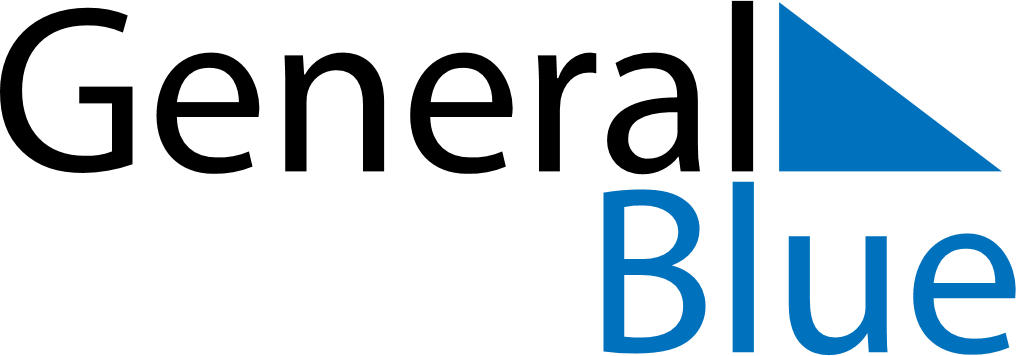 June 2028June 2028June 2028HungaryHungaryMONTUEWEDTHUFRISATSUN1234Pentecost
Day of National Unity567891011Whit Monday1213141516171819202122232425Day of the Independent Hungary2627282930